PUT U DUBROVNIK  20. 3. – 21. 3. 2017. Terenska nastava; predmet/i: Prihvat i otprema tereta i zrakoplova; Kontrola letenja i osnove navigacije i Hrvatski jezik.Razred: 4. ZPNastavnice: Karmela Boc, prof. (organizatorica puta)Dobrila Arambašić-Kopal, prof. (razrednica 4. ZP)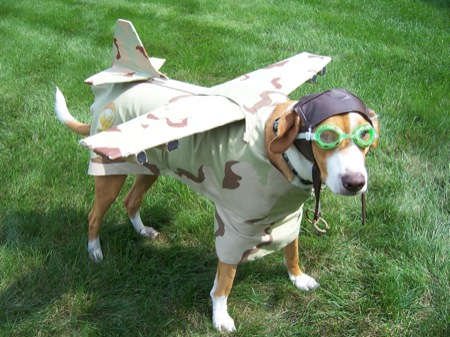 PLAN PUTA:Ponedjeljak, 20. 3. 2017.  9.40 – sastanak na MZLZ Zagreb11.40 –  polijetanje u Dubrovnik12.45 –  slijetanje i obilazak dubrovačke Zračne luke ...  – polazak prema smještaju (Hostel Dubrovnik), slobodno vrijeme (traženje večere)Utorak, 21. 3. 2017.   8.30  –  buđenje i odjava iz Hostela   9.00 – doručak11.00  – polazak prema starom gradu i obilazak znamenitosti (vodiči-učenici)20.00 –  polazak prema Zračnoj luci Dubrovnik21.50 –  polijetanje22.45 –  slijetanje u ZGNa put je išlo šesnaest (16) učenika /deset (10) mladića i šest (6) djevojaka/.Učenici su, kao i mi nastavnice, stalno isticali neopisivu ljubaznost, gostoljubivost ljudi: dviju gospođa-domaćica, mladog vlasnika Hostela Dubrovnik, kao i svih ljudi koje smo susretali od vozača do trgovaca… nažalost, javni WC u Dubrovniku je uslužan samo ako imate točno 7 kn jer tamo nema zaposlenika, ljudi.      	Naš je Hostel bio udaljen 5 km od Dubrovnika, u Komolcu, mjestašcu u kojem se nalazi i Kapelica Marije od Navještenja, 15. st.  (graditelj Paskoje Miličević).     	Komolac se nalazi na predivnoj, čistoj rječici Ombli (Rijeci Dubrovačkoj) za čiju se čistoću domaće stanovništvo naveliko bori, a mi od sveg srca želimo da uspiju u očuvanju te ne/dotaknute prirode!Učenici-vodiči su u Dubrovniku izvijestili o spomeničkim znamenitostima:Beliga, Gabriela      	Ženski samostan sv. Klare sagrađen je između 13. i 14. st. Već u 13. st. počeo se koristiti kao prihvatilište nezbrinute djece. Tijekom Napoleonove vlasti samostan se koristio i kao ostava oružja te konjušnica.U njemu su se zaređivale dubrovačke plemkinje.Bikić, DominikStradun ili Placa je glavna ulica u staroj gradskoj jezgri, ali i u Dubrovniku općenito. Naziv 'Stradun' potječe od Mlečana i podrugljiv je naziv za veliku ulicu, a ime 'Placa' potječe od latinske riječi 'platea', "ulica". Stradun se proteže u smjeru istok – zapad, a nalazi se između dvoja gradska vrata  (Vrata od Pila i Vrata od Ploča). Na početku i na kraju Straduna nalaze se i dvije fontane (Velika i Mala Onofrijeve česma) te dva zvonika (Gradski zvonik i zvonik  Franjevačke crkve i samostana).   Svoju namjenu, Stradun je dobio u 12. stoljeću, a današnji je izgled dobio nakon katastrofalnog potresa 1667. godine, kad je velik broj građevina bio srušen. Danas se Stradun koristi za svečanu procesiju za vrijeme proslave Feste sv. Vlaha, 3. veljače, a  doček Nove godine na Stradunu je proglašen  među deset najboljih u svijetu svake godine.Djaković, Dario      	Crkva sv. Vlaha barokna je crkva zaštitnika grada Dubrovnika. Sagrađena je na mjestu starije romaničke crkve (14. stoljeće), koja je preživjela veliki potres 1667., ali je izgorjela u požaru 1706. godine. Gradio ju je mletački arhitekt i kipar Marino Gropelli.           	Iznad središnjeg prostora crkve izdiže se kupola, a na glavnom mramornom oltaru nalazi se kip svetog Vlaha od pozlaćenog srebra koji su radili dubrovački zlatari, a zanimljivo je da je preživio i potres i požar. Još je važnije što je ostao netaknut, jer u ruci drži maketu grada prije potresa, pa se na njoj može vidjeti kako je izgledala stara crkva svetog Vlaha, te romanička katedrala.Duspara, IvanTvrđava Minčeta  jedna je od četiriju tvrđava dubrovačkih gradskih zidina;  istaknuta je točka obrambenog sustava Dubrovnika prema kopnu zbog svog  položaja na sjevernoj strani. Uz sv. Vlaha, svojevrstan je simbol  grada Dubrovnika.
       Ime je dobila po dubrovačkoj plemićkoj obitelji  Menčetić koja je ustupila zemljište za njenu izgradnju. To je velika  kružna kula, utemeljena na širokom i čvrstom predziđu. Svojom visinom  
i impresivnim obujmom dominira sjeverozapadnim povišenim dijelom grada  i zidina. Ima izbačeno krunište, poduprto profiliranim kamenim konzolama. Kula je za vrijeme Dubrovačke Republike svojom fortifikacijskom funkcijom (funkcijom utvrde) činila gotovo neuništivo obrambeno uporište.(profiliran: 1. koji se odlikuje svojstvima koja ga razlikuju od drugih, koji ima razlikovna svojstva; 2. kome su odlike i sadržaji rada i djelovanja prepoznatljivi [profiliran stručnjak; profilirana politička stranka)Jelenčić, Marko       	Knežev dvor  je palača u Dubrovniku sagrađena kao sjedište vlade i stan kneza, najviše političke funkcije u Dubrovačkoj Republici. Knez se birao na mandat od mjesec dana i za to vrijeme bio je na čelu Malog vijeća. U Kneževom dvoru knez je imao svoj ured i stan u kojem je boravio tijekom mandata, odvojen od svoje obitelji. Za to vrijeme nije smio napuštati dvor osim u slučaju državničkih i protokolarnih razloga. Tijekom noći bi čuvao ključeve od grada koje je ujutro na protokolarnoj ceremoniji vraćao narodu.      	Godine 1435. u oružarnici se dogodila eksplozija baruta uslijed koje je Knežev dvor teško oštećen. Obnova je trajala od 1435. do 1463. Godine, a vodio ju je napuljski inženjer Onofrio de la Cava.Kobeščak, Filip Tvrđava Bokar jedna je od pet najvažnijih kula na dubrovačkim zidinama. Nalazi se na zapadnom kraju zidina, u neposrednoj blizini tvrđave Lovrijenac. Kula je izvedena i dovršena po Michelozzovim nacrtima 1570. godine, iako je gradnja počela još 1461. Služila je za topničku paljbu u svrhu obrane gradskog opkopa i mosta na Vratima od Pila te za nadzor pristupa s mora u slučaju opsade ili iskrcavanja neprijatelja u lučici Pile.7.  Kuhar, Dominik    	 Kula Gornji Ugao sagrađena je u 15. stoljeću. Za vrijeme Dubrovačke Republike služila je kao ljevaonica metala. Tu se lijevala bronca, oblikovala su se zvonca, proizvodio se barut, a  najvažnija proizvodnja bila je proizvodnja oružja.
     	Zahvaljujući ljevaonici metala, u kuli Gornji ugao, Dubrovačka  Republika je bila velika izvoznica topovskih kugli i tanadi različitih  veličina, a izvozila ih je diljem Sredozemlja i Balkana.

Izvor: http://www.tzdubrovnik.hr/get/muzeji/5726/kula_gornji_ugao.htmlLacković, Doroteja Lovrijenac je tvrđava zapadno od stare gradske jezgre koja je simbol opstojnosti i slobode grada Dubrovnika. Služila je obrani grada i zapadnih Vrata od Pila. Prvi službeni dokumenti ovu tvrđavu spominju 1301. godine iako se pretpostavlja da je njezina gradnja počela i prije.Nad ulaznim vratima nalazi se natpis na latinskom NON BENE PRO TOTO LIBERTAS VENDITUR AURO ('Ni za sve blago svijeta ne prodaje se sloboda'). Danas je Lovrijenac poznat kao ljetna pozornica Dubrovačkih ljetnih igara.  Lučić, Josip      	Žičara Srđ  je sagrađena u Dubrovniku 1969. godine. U to vrijeme je bila jedina sagrađena žičara na Jadranu, pa je zato smatrana jednim od simbola Dubrovnika. 
    	 U Domovinskom ratu,  i žičara biva uništena. 2010. godine  žičara je ponovno obnovljena, i otvorena točno na dan otvaranja Dubrovačkih ljetnih igara. U kabinu žičare se mogu smjestiti do 30 putnika, dok vožnja traje 4 minute.     	Na vrhu Srđ se nalazi amfiteatar s kapacitetom od 250 osoba, pored kojeg je ujedno i kafić.     	Nažalost, mi (učenici) nismo imali mogućnost prijevoza žičarom zbog električnih kvarova. Ali kada smo došli na vrh koristivši Uber, potpuno smo zaboravili taj mali problem prijevoza jer je pogled odozgo savršen.Pedišić, Lucija Dubrovačke gradske zidine sklop su  utvrda koje okružuju stari dio grada Dubrovnika. Građene su od 13. do 17. st. za potrebe obrane od Mlečana, a današnji izgled poprimile su u 15. i 16. st. Duge su 1940 metara. Pojavom baruta, bedemi su pojačani za zaštitu od topničkih napada i zatvoreni su svi nepotrebni otvori na zidinama prema luci. Dubrovačke gradske zidine godišnje posjeti više od 850 000 ljudi. Periša, Ana-Marija      	Crkva sv. Spasa,  između Franjevačkog samostana i Vrata od Pila,  izgrađena je 1520. godine. Ova mala zavjetna crkva prema odluci Dubrovačkog senata u  znak zahvalnosti za spas od potresa koji je zadesio grad iste godine. Izgradio ju je korčulanski majstor Petar Andrijić. U potresu 1667. godine crkva je ostala neoštećena i u svom izvornom obliku sačuvala se sve do danas. Predrag, Tibor Orlandov stup stup je prikaz srednjovjekovnog viteza Orlanda s mačem u  ruci i gotičkim osmjehom. Izgradio ga je Bonino iz Milana 1418.  godine. Taj stup je bio simbol državnosti Dubrovačke Republike i tada  je na njemu bila zastava Dubrovačke Republike, a danas je zastava  Republike Hrvatske. Za vrijeme Feste Sv. Vlaha na stupu je barjak s likom Sv. Vlaha, a za vrijeme Dubrovačkih ljetnih igara barjak  Libertas. Specifično za taj stup je što se vitezova podlaktica bila mjera, tzv. dubrovački lakat (51,2 cm).Puž, Ana      	Velika Onofrijeva fontana je nastala kao spomen na otvaranje gradskog vodovoda. 1436. godine dubrovačke vlasti su potpisale ugovor o gradnji gradskog vodovoda s napuljskim arhitektom Onofriom della Cavom. Voda se trebala dopremati iz Šumeta koji je udaljen 12km od Dubrovnika. Vodovod je 1438. godine pušten u funkciju. Kako je ugovorom bila predviđena gradnja dviju česmi, 1440. godine je izgrađena velika česma, a 1442. mala.      	Velika Onofrijeva fontana se nalazi na istočnom kraju Straduna, te ima šesnaesterokutni oblik, pri čemu iz svakog ''kuta'' teče voda iz maskerona. Na vrhu fontane nalazi se otvorena kupola, a fontanu okružuje uski kanal u koji se slijeva voda iz svakog maskerona. 14. Šarčević, Ivica      	Dubrovačka katedrala posvećena je Uznesenju Blažene Djevice Marije na nebo. Danas je središte Dubrovačke biskupije. Dubrovačka katedrala nastala je na mjestu bizantske i romaničke katedrale iz 12. st. sagrađene novcem engleskog kralja Rikarda I. Lavljeg Srca, koja je srušena u velikom potresu 1667. Današnja je katedrala građena od 1671. do 1713. godine.                                                                 U riznici katedrale čuvaju se mnogi zlatni i srebrni relikvijari, križevi, crkveno posuđe i slike talijanskih, flamanskih i hrvatskih slikara, među kojima je i slika 'Bogorodica s djetetom' iz 16. stoljeća, nastala prema djelu slavnog talijanskog slikara Raffaela. Uz to, u riznici se čuva i čudotvorna 'Isusova pelenica'.15. Škreblin, Lorena      	Gradska vrata od Pila su zapadni ulaz u stari grad, a nalaze se u dijelu zvanom Pile po kojem su dobile ime. Riječ 'pile' grčkog je podrijetla, a na hrvatskom znači vrata. Vanjska su vrata sagrađena u 16. stoljeću i iznad njih se nalazi kip sv. Vlaha koji je zaštitnik grada Dubrovnika, a isklesao ga je Ivan Meštrović.                                                                                                                                       Do vrata se dolazi preko kamenoga mosta koji završava drugim drvenim pokretnim mostom koji se u vrijeme Dubrovačke Republike u određeni noćni sat podizao, a u ranim jutarnjim satima spuštao radi obrane grada. 16. Tomaić, Dominik Franjevački samostan počeo se graditi 1317., i većina radova je dovršena u 14. stoljeću. Vrata crkve ukrašena su gotičkim portalom kojeg su sagradila braća Andrijić 1497. U sklopu samostana nalazi se i ljekarna koja je treća po starosti u Europi. U samostanskoj knjižnici nalazi se više od 70 000 knjiga i rukopisa, od kojih se posebno ističu 206 vrijednih inkunabula. /Inkunabula ili prvotisak (lat. incunabulum, kolijevka, početak nečega) naziv za knjige tiskane u Europi do 1500. godine./Po povratku s puta učenici su izvijestili preostali dio razreda o viđenome, dok su učenici koji nisu putovali, ukratko izvijestili o piscima uglavnom starije, ali i novije hrvatske književnosti, uz podsjećanje na najpoznatija djela pa i stihove Ivana Gundulića koje su učili napamet.Dubrovački književnici starije hrvatske književnosti:Šišmundo (Šiško) Menčetić, (Dubrovnik, 1457. – Dubrovnik, 1527.) Džore Držić (Dubrovnik, 1461. – Dubrovnik, 1501.)Mavro Vetranović (Dubrovnik, 1482. – Dubrovnik, 1576.)Marin Držić (Dubrovnik, 1508. ― Mletci, 1567.), hrvatski dramatik i lirik. Nećak pjesnika Džore Držića.Dinko Ranjina (Dubrovnik, 1536. – Dubrovnik, 1607.) Ivan (Gjivo) Gundulić (Dubrovnik, 1589. – Dubrovnik 1638.)Nadimak Mačica. Barokni pjesnik, epičar (epik), lirik i dramatičar (dramatik).Ivan Gundulić: Himna slobodi,  na narodnom jeziku. 1926. ovu je pjesmu skladao Splićanin Jakov Gotovac. Pjesmom se htjelo reći da je sloboda nenadvisivo dobro, a i simbol je težnje za slobodom koju je Dubrovnik stoljećima plaćao.Ova se pjesma izvodi na otvaranjima Dubrovačkih ljetnih igara.(O lijepa, o draga, o slatka slobodo, / dar u kom sva blaga višnji nam bog je dô, / uzroče istini od naše sve slave, / uresu jedini od ove Dubrave, / sva srebra, sva zlata, svi ljudski životi / ne mogu bit plata tvôj čistoj lipoti.)Ivan Gundulić: OsmanPJEVANJE PRVO   Ah, čijem si se zahvalila,
tašta ljudska oholasti?
Sve što više stereš krila,
sve ćeš paka niže pasti!
   Vjekovite i bez svrhe
nije pod suncem krepke stvari,
a u visocijeh gora vrhe
najprije ognjen trijes udari.
   Bez pomoći višnje s nebi
svijeta je stavnos svijem bjeguća:
satiru se sama u sebi
silna carstva i moguća.
   Kolo od sreće uokoli
vrteći se ne pristaje:
tko bi gori, eto je doli,
a tko doli gori ustaje.
   Sad vrh sablje kruna visi,
sad vrh krune sablja pada,
sad na carstvo rob se uzvisi,
a tko car bi, rob je sada.
   Proz nesreće sreća iznosi,
iz krvi se kruna crpe,
a oni kijeh se boje mnozi
strah od mnozijeh i oni trpe.
   _ _ _Ivan Gundulić: Suze sina razmetnoga  _ _ _Mru kraljevstva, mru gradovi,i njih plemstvo trava krije,a er je umrli život ovi,čo'ek u srcu miran nije;a svaki dan vidi očitoda nije ništor vjekovito.Brijeme hara stanac kami i žestoko gvozdje izjeda,a hoćemo mi da nami ki smo od zemlje svrhe ne da?A ako život naš je zgledan,vas nije drugo neg hip jedan.Što je bilo, prošlo je veće,što ima biti, još nije toga,a što je sada, za čas ne će od prošastja ostat svoga;na hipu se brijeme vrti, jedan hip je sve do smrti.Ah,  da u što možeš rijeti da se uzdaš veće odi? Jeda u brijeme? Brijeme leti i  u dohodu svom prohodi; zgledaj gdi si, sviđ se tko si,ufaj, kaj se, moli, prosi!Tko se rodi, svak umrije i bi, kao ti, prije tebe;da, kao njemu, i tebi je mrtvu biti od potrebe, da za tobom rode opeta novi narod nova ljeta.Junije (Džono) Palmotić (Dubrovnik, 1607. – Dubrovnik, 1657.)Ignjat Đurđević (Dubrovnik, 1675. – Dubrovnik, 1737.)Joakim Stulli (Dubrovnik, 1730. – Dubrovnik, 1817.)Autor najvećeg trodijelnog, trojezičnog rječnika (lat., hrv., tal.) u povijesti starije hrvatske leksikografije (4721 str.).Najpoznatiji dubrovački književnici tzv. novije i suvremene hrvatske književnosti: Ivo Vojnović (Dubrovnik, 1857. – Beograd, 1929.)Luko Paljetak (Dubrovnik, 1943.)Karmela Boc, prof. Dobrila Arambašić-Kopal, prof.